E3M010/LEDN080DE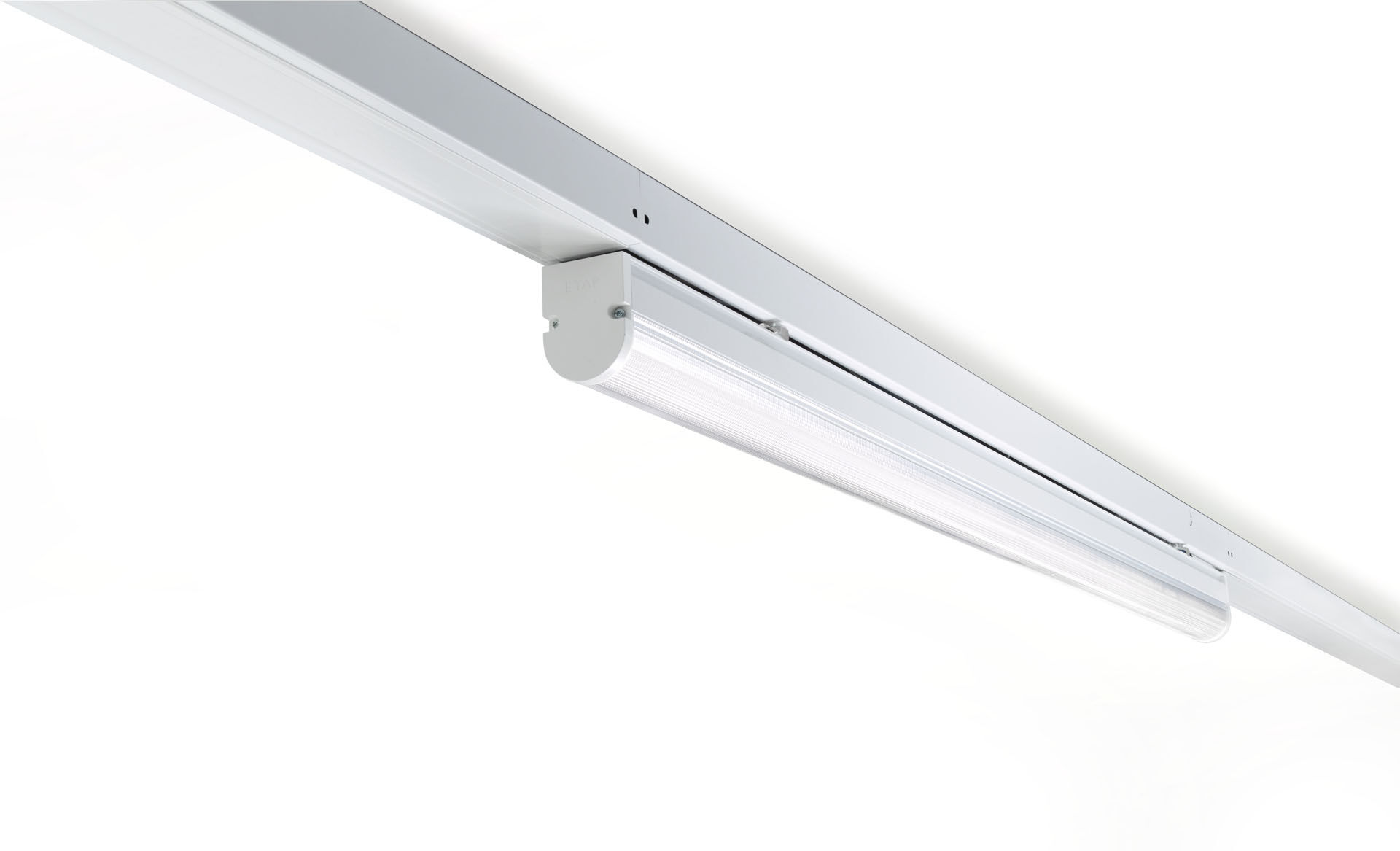 Industriell ramparmaturDUAL●LENS optik, polykarbonat (PC), smalstrålande ljusfördelning.Modul för montering på basprofil. Basprofil i starkt och styvt 0,8 mm stål. Modul i lackerad aluminium. Modulen monteras på basen utan verktyg. Lämplig för eftermontering på ETAP E3 fluosystem. Elanslutning i basen med fasväljarkontakt.Dimensioner: 1568 mm x 60 mm x 100 mm.Ljusflöde: 8550 lm, Specifikt ljusutbyte: 126 lm/W.Energiförbrukning: 68.0 WFrekvens: 50-60Hz AC.Spänning: 220-240V.isoleringsklass: class I.LED med överlägset bibehållningsfaktor; efter 50000 brinntimmar behåller fixturen 96% av sin initiala ljusflöde.Färgtemperatur: , Färgåtergivning ra: .Färgavvikelse tolerans: 3 SDCM.DUAL●LENS™ med UGR <= 25 och luminanser vid @ 65° cd/m² enligt SS-EN 12464-1 för låga krav.Fotobiologisk säkerhet IEC/TR 62778: RG0.Lackerat aluminium armaturhus, RAL9016 - trafik vit (strukturlack).IP-klassning: IP20.IK-klassning: IK02.Utbytbar ljuskälla (endast LED) av en fackman. Utbytbara styrdon av en fackman.5 års garanti på armatur och drivenhet.Certifieringar: CE, ENEC.Armatur med halogenfritt kablage.Armaturen har utvecklats och framställts enligt standard EN 60598-1 i ett företag som är ISO 9001 och ISO 14001-certifierat.